Zadania dla klasy VIa(1.06-5.06.2020)Oto nowe karty pracy, na ten tydzień. Jeśli ktoś nie zrobił poprzednich, to bardzo proszę o uzupełnienie 
i odesłanie mi zrobionych zadań. Będę czekać na nie. Część już dostałam i bardzo się z tego powodu cieszę.	Chciałabym, aby te zadania zostały przez Was robione w miarę systematycznie. Mam nadzieję, że otrzymam je do 5.06.2020 r.Oblicz i wpisz wyniki.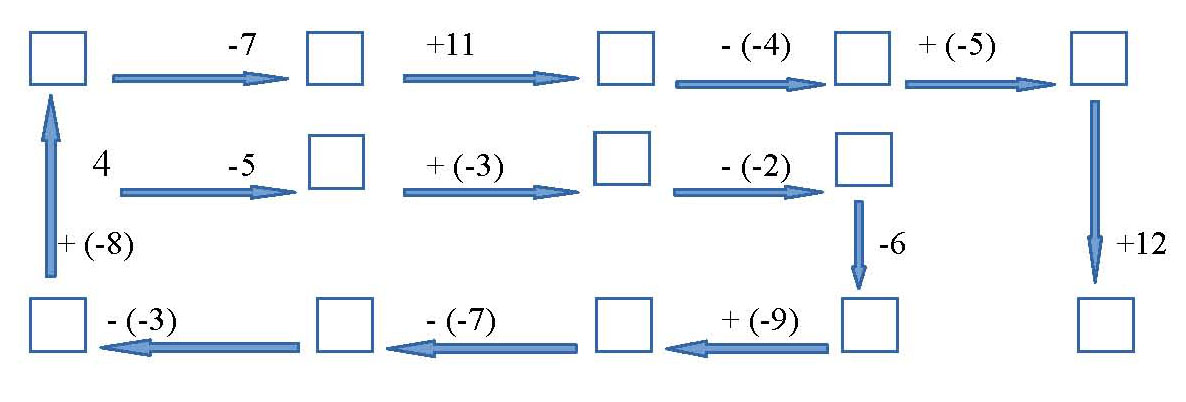 Oblicz i wpisz wyniki.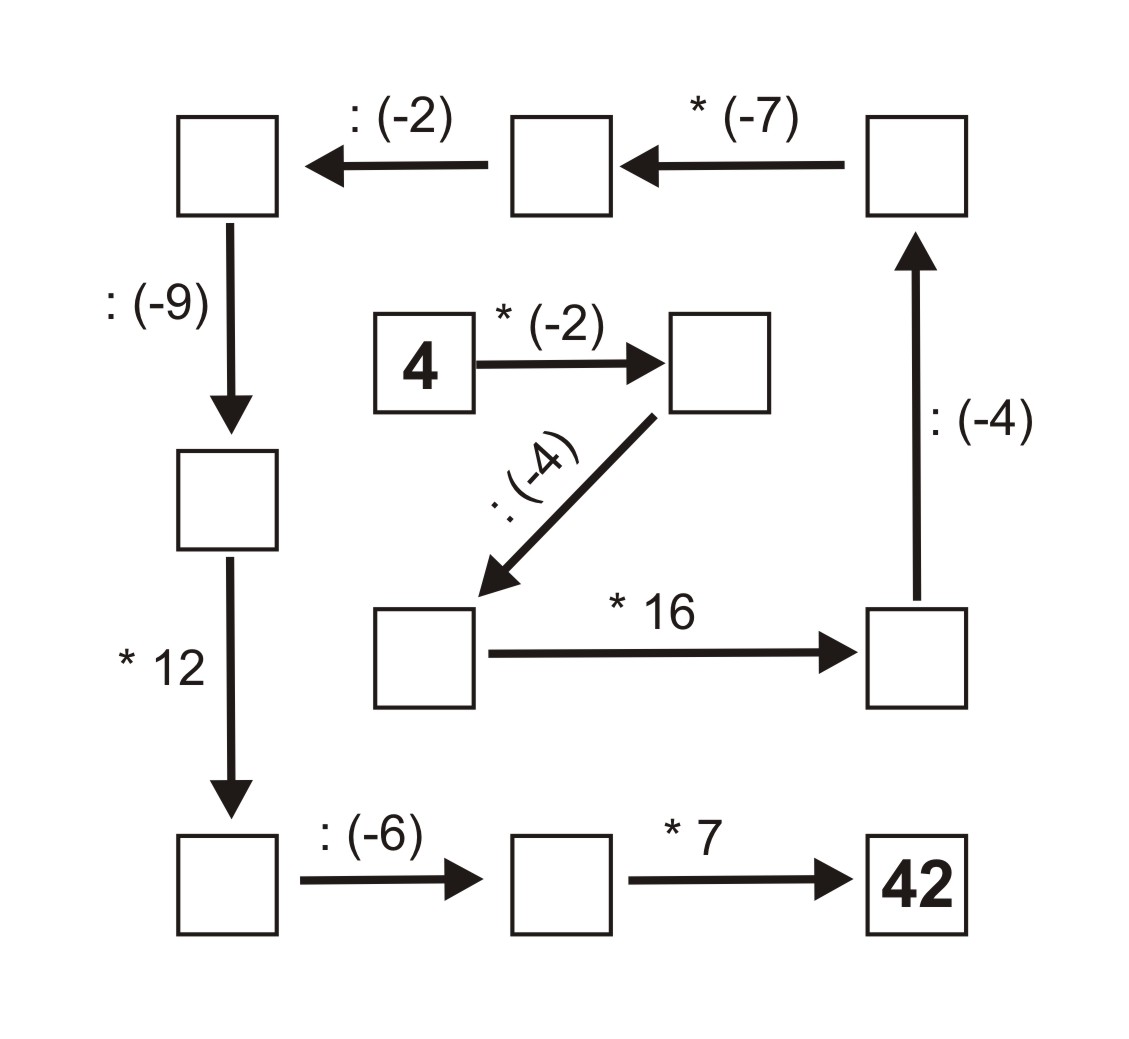 Wykonaj działania.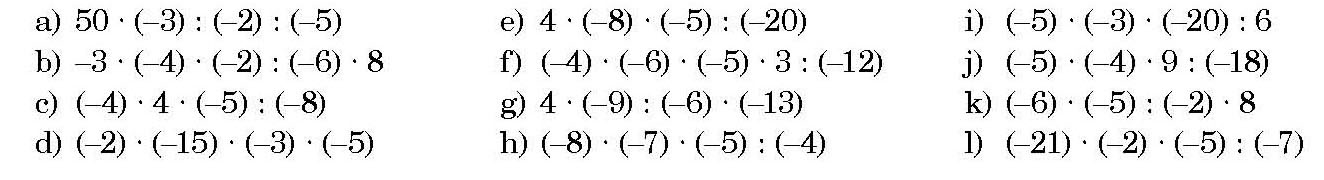 Wykonaj działania.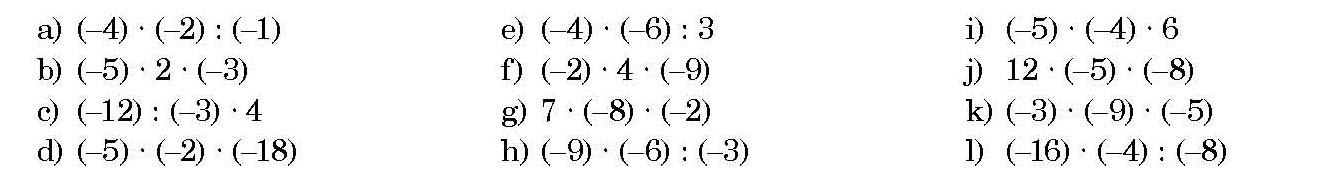 Połącz kropki według wzoru.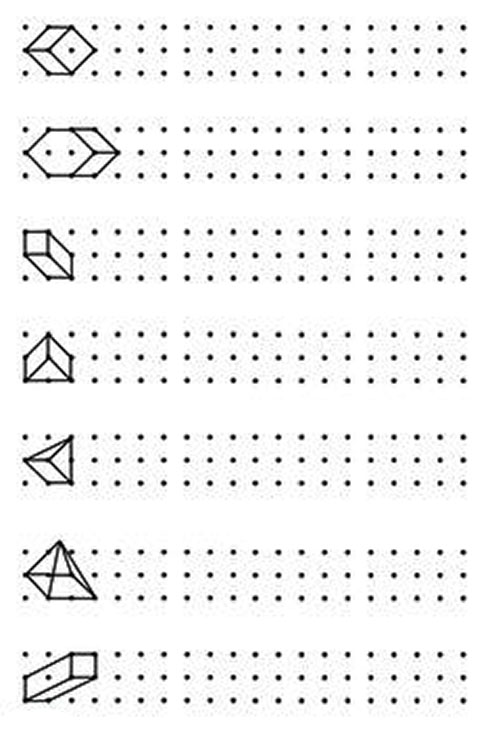 Znajdź drogę do zamku.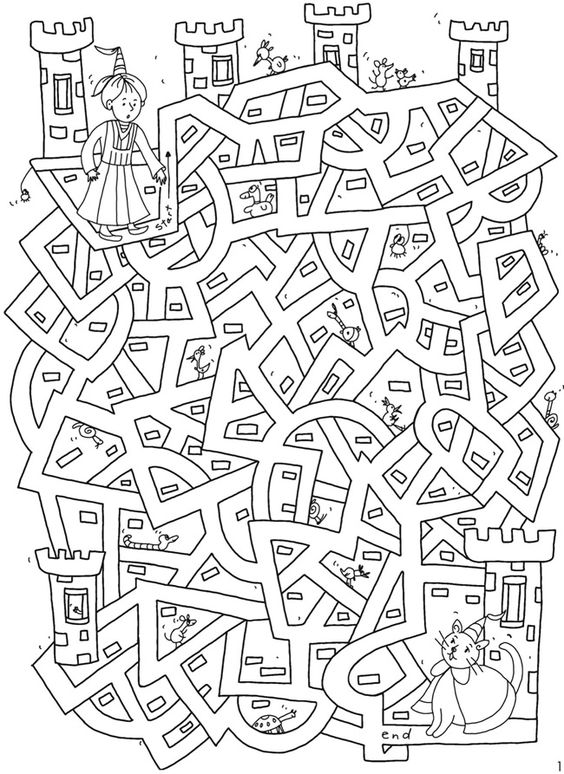 Znajdź 7 różnic.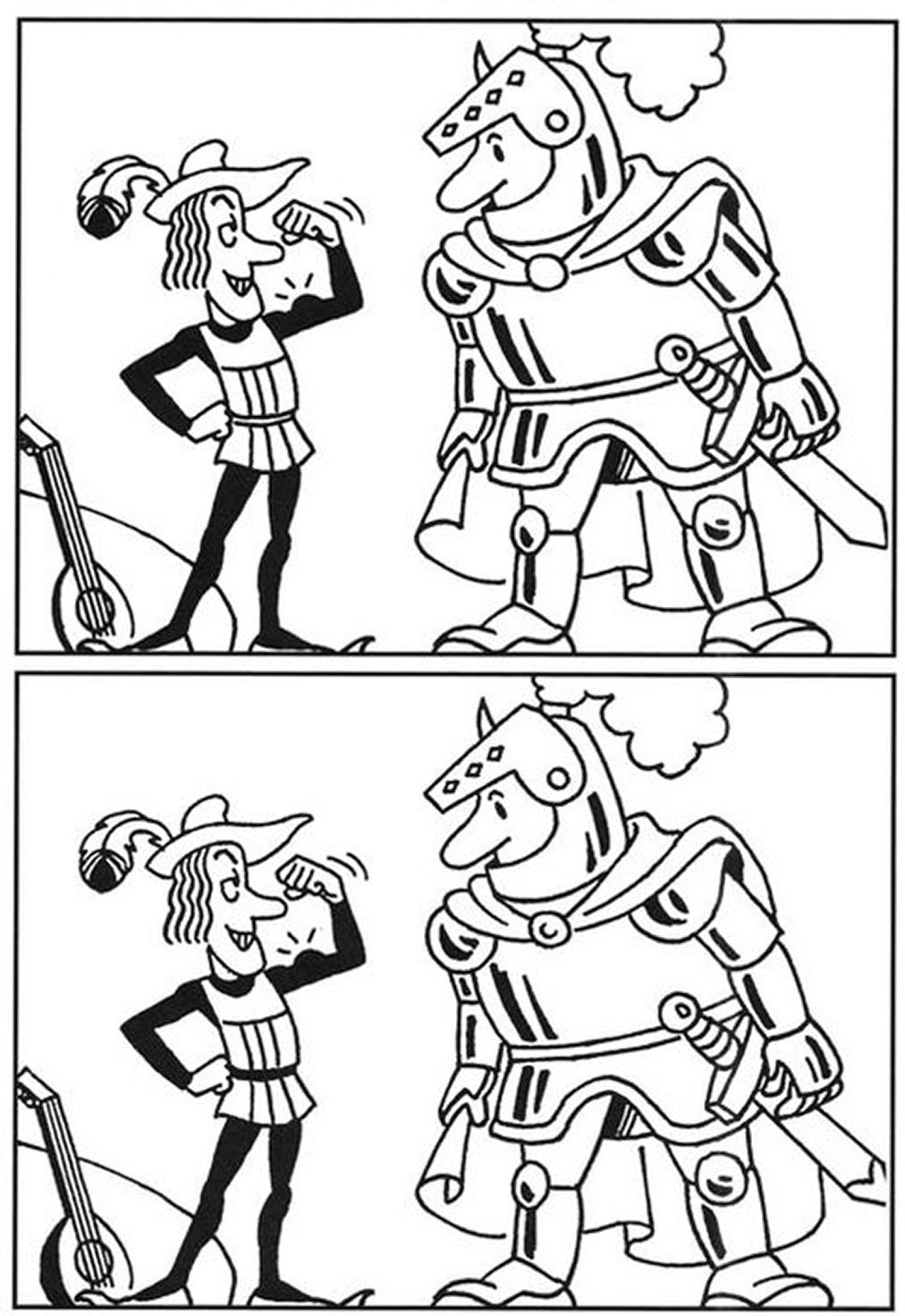 